Oregon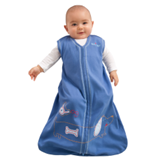 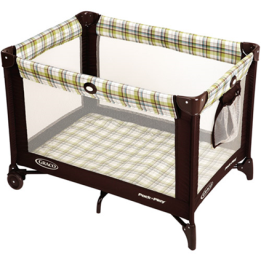 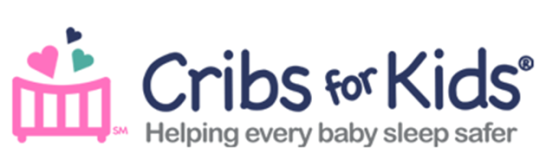 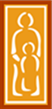 Child DevelopmentCoalitionThe OCDC Safe Sleep Resources ProgramOCDC and Cribs for Kids® have partnered in Oregon to help prevent infant sleep-related deaths. Because all infants deserve a safe sleep environment, the program provides Graco® Pack ‘n Play® portable cribs and accompanying sheets to families. OCDC additionally provides sleep sacks to families to be used instead of blankets during infant sleep time. Using sleep sacks instead of blankets prevents infant sleep-related deaths. The program provides resources to families who are in need. As the agency has limited resources, this program is only for families who are unable to purchase a crib or sleep sack because of financial limitations. For families who qualify, cribs and sleep sacks are available for purchase on a sliding-scale.  What do I need to know?In order to qualify for the program, there must be an infant under the age of 12 months in your household who does not currently have a safe sleep environment.Applications will be reviewed and you will be contacted by phone or email within 5 business days. We will let you know if you have qualified for the program. If approved, the crib, sheet, and/or sleep sack will be ordered and delivered to your home or arrive for pick up at your nearest OCDC center. When you receive the sleep sack, sheet or crib, you will receive a short training.  You can make the arranged payment at that time in the form of cash or check.Questions?Talk with your local OCDC staff members or send an email to: safesleep@ocdc.net Safe Sleep Resources Program: Family Contribution  Calculation Use the scale below to determine the cost for a family applying for a crib, a sheet, and/or a sleep sack. The minimum cost for a crib is $10, and the minimum cost for a sheet or sleep sack is $2.  If a family feels it would be challenging to pay the minimum amount, they need to include an explanation of the circumstances in the space provided.  Sliding Scale of CostThe regular cost of a portable crib and sheet is between $80.00 and $120.00. The regular cost of a sleep sack is between $20.00 and $25.00.  OCDC provides cribs and sleep sacks at a discounted price to ensure all families have access to a safe sleep environment for their infants.  All funds collected will be used to support the Safe Sleep Resources program.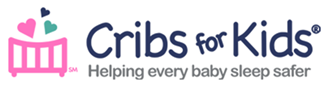 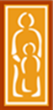 OCDC Safe Sleep Resources Application Name:									Date:Where do the children who are under 12 months currently sleep?My family needs (check one or more):   Crib            Sheet            Sleep sack 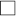 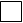 Would you use a crib or sleep sack for the infant if provided with one?  Why or why not?Total family contribution:  $__________If there are special circumstances that will make it difficult for you to pay the cost according to the sliding scale, please explain here:   How did you hear about us?Agency __________________________________Website __________________________________Other ____________________________________Household Size100%Low IncomeCostCostCost133% Moderate IncomeCostCostCost150%OverIncomeCostCostCostHousehold Size100%Low IncomeCribSheetSleepsack133% Moderate IncomeCribSheetSleep sack150%OverIncomeCribSheetSleep Sack1$11,670$10$2$2$15,521$28$5$5$17,505$55$10$102$15,730$10$2$2$20,921$28$5$5$23,595$55$10$103$19,790$10$2$2$26,321$28$5$5$29,685$55$10$104$23,850$10$2$2$31,721$28$5$5$35,775$55$10$105$27,910$10$2$2$37,120$28$5$5$41,865$55$10$106$31,970$10$2$2$42,520$28$5$5$47,955$55$10$107$36,030$10$2$2$47,920$28$5$5$54,045$55$10$108$40,090$10$2$2$53,320$28$5$5$60,135$55$10$10Address:Phone:                                                    Email:Children in the HouseholdChildren in the HouseholdChildren in the HouseholdNameDate of birthCurrent weight (infants)